Uniwersytet Warmińsko-Mazurski w OlsztynieWydział Bioinżynierii Zwierząt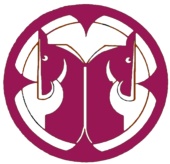 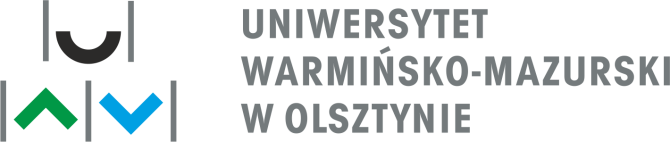 Sprawozdanie z praktykikierunkowej: *.................................................... imię i nazwisko praktykanta........................................................................................... imię i nazwisko Zakładowego opiekuna praktykanta.................................................... kierunek i specjalność studiów.............................................  rok studiów i semestr..........    .........................grupa     numer albumu.................................................................................................nazwa i adres zakładu, w którym była realizowana praktyka..........................................................................termin praktykiData:* - wstawić w zależności od rodzaju danej praktyki